VELIKE BOGINJEVelike boginje su vrlo zarazna bolest uzrokovana virusom Variole koji uzrokuju epidemije. To je prva zarazna bolest svijetu koja je iskorijenjena cijepljenjem i provođenjem suzbijanja.Dotad je to bila teška zarazna bolest.Pri uobičajenu tijeku  smrtnost je veća od 10%. Posljednji slučaj bolesti opažen je 1977. godine u Somaliji. Svjetska zdravstvena organizacija proglasila je 1980. velike boginje potpuno  iskorijenjenima.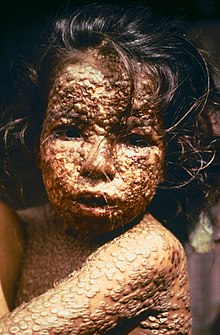 Slika 1. Dijete zaraženo velikim boginjamahttps://hr.wikipedia.org/wiki/Boginje#PrijenosBoginje su bile vrlozarazne, a prijenos se odvija udisanjem, najčešće kapljice iz usta ili nosa. Do prijenosa dođe kod dugotrajnog kontakt sa zaraženima, najčešće unutar 3 metra. Ali do prijenosa može doći i preko zaraženih tjelesnih tekućina ili stvari  odjeće. Ponekad se virus prenosio zrakom u manjim zatvorenim prostorima poput  autobusa i vlakova. Velike boginje nisu posebno zarazne prije izbijanja osipa. Virus se može prenijeti za vrijeme cijelog trajanja bolesti, ali najčešće za vrijeme prvog tjedna trajanja osipa. Zaraznost pada 7 do 10 dana nakon što se kraste formiraju preko lezija, ali osoba je zarazna dok sve kraste ne otpadnu. Iako su izrazito zarazne, šire se  sporije nego neke druge  bolesti. Prvi simptomi su slični ostalim virusnim bolestima poput gripe i obične prehlade, temperatura (barem 38 °C), bol u mišićima, glavobolja,  povraćanje i bol u leđima. Ova  faza traje 2 - 4 dana. Nakon 12 do 15 dana od izlaganja javljaju se prve lezije, crveni  osip. Javlja se  u ustima,  na jeziku, u grlu i temperatura se vraća na normalnu. Ove lezije naglo rastu i pucaju, oslobađajući virus u slinu.No, cijepljenje  unutar tri dana od kontakta s viruom će spriječiti ili  smanjiti težinusimptoma kod većine ljudi. Cijepljenje 4 do 7 dana nakon izloženosti virusu će vjerojatno ponuditi neku razinu zaštite. Osim cjepiva, liječenje je uglavnom suportivno, poput liječenja rana ili sprječavanja infekcija, kontrole tjelesnih tekućina i moguće uporabe respiratora.Širenje velikih boginja možemo preventirati pomoću cijepljenja ili inokulacije. To je udisanje smrvljenih krasti ili unos virusa u kožu. Prvo se provodila u Indiji tisuću godina prije Krista. Postupak je bio raširen u 16. st. no, zadnje se koristilo cjepivo. Virus je istrijebljen u 70-ima. Rutinsko cijepljenje je prekinuto do 1986. u svim državama.LITERATURA:MSD priručnik dijagnostike i terapije. 2014. Ivančević Ž (ur.), Placebo, Split: 620.MREŽNE STRANICE:Enciklopedija.hr. 2022<https://enciklopedija.hr/natuknica.aspx?ID=8382>pristupljeno, 15.5.2022.Wikipedija.hr. 2022<https://hr.wikipedia.org/wiki/Boginje#Prijenos>pristupljeno, 15.5.2022                                                                                                                       Ivona Vuković,  5a